What will we be learning?Genes - Human Reproduction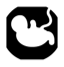 Why this? Why now? Previous Learning Life cycles and reproduction in animalsFuture Learning InheritanceEvolutionGCSE – Inheritance, Variation and EvolutionA Level – Patterns of inheritance, Cloning and Biotechnology, Classification and Evolution, Cellular ControlEnquiry ProcessesDraw conclusions, Justify opinionsKey Words:gametesspermeggfertilisationpubertymenstrual cycleovulationfoetusembryopregnancyplacentaumbilical corduterusIVFWhat will we learn?Parts of the male and female reproductive systems and their functionsHow the human body changes during puberty What is happening during the menstrual cycle and why it is importantWhat is fertilisation?How a foetus is protected and grows during pregnancyThe stages of birthFactors that affect the health of the foetus and mother during pregnancyCommon causes of infertility and how IVF can be used to treat themMisconceptions in this topicWhen a foetus grows cells become larger – no, growth occurs as cells divide, differentiate and specialiseWhat will we learn?Parts of the male and female reproductive systems and their functionsHow the human body changes during puberty What is happening during the menstrual cycle and why it is importantWhat is fertilisation?How a foetus is protected and grows during pregnancyThe stages of birthFactors that affect the health of the foetus and mother during pregnancyCommon causes of infertility and how IVF can be used to treat themMisconceptions in this topicWhen a foetus grows cells become larger – no, growth occurs as cells divide, differentiate and specialiseKey Words:gametesspermeggfertilisationpubertymenstrual cycleovulationfoetusembryopregnancyplacentaumbilical corduterusIVFWhat opportunities are there for wider study?CareersNurse    Midwife     Health visitor      DoctorSTE(A)M https://highcliffe.sharepoint.com/sites/LearnSTEMWhat opportunities are there for wider study?CareersNurse    Midwife     Health visitor      DoctorSTE(A)M https://highcliffe.sharepoint.com/sites/LearnSTEMKey Words:gametesspermeggfertilisationpubertymenstrual cycleovulationfoetusembryopregnancyplacentaumbilical corduterusIVFHow will I be assessed?End of Topic Assessment How will I be assessed?End of Topic Assessment Key Words:gametesspermeggfertilisationpubertymenstrual cycleovulationfoetusembryopregnancyplacentaumbilical corduterusIVF